Стоимость инвестиционных паев может увеличиваться и уменьшаться, результаты инвестирования в прошлом не определяют доходы в будущем, государство не гарантирует доходность инвестиций в паевые инвестиционные фонды. Прежде чем приобрести инвестиционный пай, следует внимательно ознакомиться с правилами доверительного управления паевым инвестиционным фондом.Сообщение о принятом решении о выдаче дополнительных инвестиционных паев и о начале срока приема заявок на приобретение дополнительных инвестиционных паев Комбинированного закрытого паевого инвестиционного фонда «Фобос»	Настоящим Общество с ограниченной ответственностью «Управляющая компания «Вектор Капитал» (Лицензия на осуществление деятельности по управлению инвестиционными фондами, паевыми инвестиционными фондами и негосударственными пенсионными фондами от 26 сентября 2019 года № 21-000-1-01029, предоставлена Банком России без ограничения срока действия) в соответствии с требованиями п.79 Правил доверительного управления Комбинированного закрытого паевого инвестиционного фонда «Фобос» (Правила доверительного управления зарегистрированы Банком России 16.01.2020 года №3948, далее – Фонд), сообщает о принятом решении о выдаче дополнительных инвестиционных паев и о начале срока приема заявок на приобретение дополнительных инвестиционных паев.Дата принятия решения о выдаче дополнительных инвестиционных паев:03 июня 2022 годаСрок прима заявок на приобретение дополнительных инвестиционных паев: Начало срока приема заявок – 10 июня 2022 годаПрием заявок на приобретение дополнительных инвестиционных паев осуществляется в течение 7 (Семи) рабочих дней со дня начала срока приема заявок. Максимальное количество выдаваемых дополнительных инвестиционных паев:20 (Двадцать) штукИмущество, которое может быть передано в оплату дополнительных инвестиционных паев в соответствии с Правилами Фонда:в оплату выдаваемых дополнительных инвестиционных паев принимаются денежные средства (или) ценные бумаги и (или) доли в уставном капитале обществ с ограниченной ответственностью, предусмотренные инвестиционной декларацией фонда.Выдача дополнительных инвестиционных паев осуществляется при условии передачи в их оплату:денежных средств в размере и (или) иного имущества стоимостью не менее 1 000 000 рублей.Условие, предусмотренное настоящим пунктом, не распространяется на лиц, являющихся владельцами инвестиционных паев на дату принятия управляющей компанией решения о выдаче дополнительных инвестиционных паев.Сведения об установленной Правилами Фонда очередности удовлетворения заявок на приобретение дополнительных инвестиционных паев Фонда:Заявки на приобретение дополнительных инвестиционных паев в целях осуществления преимущественного права, удовлетворяются в следующей очередности:в первую очередь - заявки, поданные лицами, являющимися владельцами инвестиционных паев на дату принятия управляющей компанией решения о выдаче дополнительных инвестиционных паев, или в интересах таких лиц в связи с осуществлением ими преимущественного права, - в пределах количества инвестиционных паев, пропорционального количеству инвестиционных паев, принадлежащих им на указанную дату;во вторую очередь - заявки, поданные лицами, являющимися владельцами инвестиционных паев на дату принятия управляющей компанией решения о выдаче дополнительных инвестиционных паев, или в интересах таких лиц в связи с осуществлением ими преимущественного права приобретения оставшейся части инвестиционных паев, - в пределах количества инвестиционных паев, указанных в заявке;в третью очередь - остальные заявки пропорционально стоимости имущества, переданного в оплату инвестиционных паев.Сведения о реквизитах транзитного счета, открытого для перечисления на него денежных средств, передаваемых в оплату инвестиционных паев:Банковский (транзитный) счет № 40701810000000001494 в АО «Райффайзенбанк»;Корреспондентский счет № 30101810200000000700;БИК 044525700;ИНН 7714442381;КПП 771401001;Наименование получателя: ООО «УК «Вектор Капитал»;Назначение платежа: Перевод денежных средств в оплату дополнительных инвестиционных паев Комбинированного ЗПИФ «Фобос», Заявка № [указывается номер заявки] от [указывается дата заявки].Сведения о реквизитах транзитного счета депо, открытого для перечисления на него бездокументарных ценных бумаг, передаваемых в оплату паев:Транзитный счет депо № TRS-260 в депозитарии АО «Специализированный депозитарий «ИНФИНИТУМ», лицензия на осуществление депозитарной деятельности № 045-07071-000100 от 31.10.2003г., выдана ФКЦБ России; лицензия на осуществление деятельности специализированного депозитария инвестиционных фондов, паевых инвестиционных фондов и негосударственных пенсионных фондов № 22-000-1-00013 от 04.10.2000г., выдана ФКЦБ России;ОГРН: 1027739039283 ИНН: 7705380065 КПП: 772501001, адрес 115162, г. Москва, ул. Шаболовка, д.31, корп. «Б».Генеральный директор						Н.Р. ИвановаНе допускается распространение информации о паевом инвестиционном фонде, инвестиционные паи которого ограничены в обороте, за исключением случаев ее раскрытия в соответствии Федеральным законом от 29 ноября 2001 года № 156-ФЗ «Об инвестиционных фондах» и иными федеральными законами. Инвестиционные паи Комбинированного закрытого паевого инвестиционного фонда «Фобос» ограничены в обороте. Информация о паевом инвестиционном фонде, инвестиционные паи которого ограничены в обороте, может предоставляться лицам, которым в соответствии с Федеральным законом от 22 апреля 1996 года № 39-ФЗ «О рынке ценных бумаг» может предоставляться информация о ценных бумагах, предназначенных для квалифицированных инвесторов. Ознакомиться с правилами доверительного управления фондом, получить сведения об ООО «УК «Вектор Капитал» и иную информацию, которая должна быть предоставлена в соответствии с действующим законодательством и иными нормативными правовыми актами РФ, а также получить подробную информацию о паевых инвестиционных фондах и ознакомиться с иными документами, предусмотренными Федеральным законом от 29 ноября 2001 года № 156-ФЗ «Об инвестиционных фондах» и нормативными актами в сфере финансовых рынков, можно по адресу: Россия, 125284 г. Москва, Хорошёвское шоссе, дом 32А, 5 этаж, пом. XVI, комн. 52, по телефону: 8 (499) 643-82-50.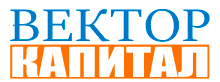 Общество с ограниченной ответственностью «Управляющая компания «Вектор Капитал»125284, Российская Федерация, г. Москва, Хорошёвское шоссе, дом 32А, 5 этаж, пом. XVI, комн. 52. 
ИНН 7714442381 Тел. +7 499 643-82-50